CURRICULUM VITAEFull Name:					JIMOH, KamoruDate and Place of Birth:			19/10/1976, Erin-Osun.Nationality:					NigerianState of Origin, Senatorial District and L.G.A.:           				 Osun, Osogbo, IrepodunPermanent Home Address:			Oloye’s Compound, Erin Osun, Osun StateContact Address:				Department of Physical Sciences,                                                                          P.M.B 1601, Al-Hikmah University, Ilorin								+2349038040012							jimkaminsha@yahoo.com,     	                                                                        kamorujimoh76@gmail.com Marital Status: 				MarriedNumber and Ages of Children:		4: 13, 10, 6 and 1 years old respectivelyNext of Kin: 					Mrs. Tiamiyu Tawa BusayoContact Address of Next of Kin:		Department of Physical Sciences,                                                                          P.M.B 1601, Al-Hikmah University, Ilorin								+2349031161516							Tawabusayo32@gmail.comInstitutions Attended with Dates Institution								From		ToUniversity of Ilorin, Ilorin, Kwara state, Nigeria			2010		2018University of Ilorin, Ilorin, Kwara state, Nigeria			2005		2007University of Ilorin, Ilorin, Kwara state, Nigeria			1999		2002Government Secondary School, Wushishi, Niger State		1995		1996Pure Academic/Professional Qualifications with Dates:Qualifications Title							Year ObtainedPh.D (Statistics)								2018M.Sc (Statistics with Ph.D Grade)						2007B.Sc  (Statistics with Second Class, Upper Division)			2002Workshop Experience with Dates:xv.	Work Experience with Dates:    xvi Courses Taught at University xvii.   Present Employment, Status and Salary:	Senior Lecturer, Al-Hikmah  University, Ilorin; N 3,712,655.52k      Per  Annum   xviii. Research Interests and Activities: 	Econometrics, Machine Learning and Mathematical Statisticsxix. Conference/Courses Attended: 		National Multiplication Training on Internal Quality Assurance & Curriculum Development for Anglophone West Africa Higher Education Institution, 22nd November, 2019 to 24th September, 2020.  Professional Statistician Society of Nigeria (PSSN), 3rd International Conference, Ahmadu Bello University (ABU), Zaria, 2019.  Professional Statistician Society of Nigeria (PSSN), 2nd International Conference, University of Calabar, Calabar, Cross River State, 2018.Professional Statistician Society of Nigeria (PSSN), 1st International Conference, University of Ibadan,  2017.Nigerian Mathematical Society (NMS), 35th Annual Conference, Minna, Niger State, May, 2016.Nigerian Statistical Association (NSA), 36th Annual Conference, Makurdi, Benue State, 2012.Nigerian Statistical Association (NSA), 35th Annual Conference, Akure, Ondo State, 2011. Annual National Conference, Faculty of Information and Communication, Osun Polytechnic, Iree, Osun State, 2009.Nigerian Statistical Association (NSA), 33rd Annual Conference, Gusau, 2009.		xx. Publications with Dates:Journal Articles:JIMOH, K. and B.L. Adeleke (2011): A case study of the effects of mobile communication on the economy of rural dwellers in Osun state. Published in the book of proceedings, Nigerian Statistical Association (NSA) Pp.300-312A.I Folorunso and JIMOH, K. (2012): Queuing Theory: An Effective Approach to Congestion Problem. Published in the book of Abstracts, First International Conference on Recent Developments in Optimization Methods and Optimal Experimental Designs, Department of Statistics, Imo State University. Pp.8JIMOH, K. A.I Folorunso and Lola Joseph Kuranga (2012): Application of Linear an Programming Technique to Decision Making in a Product–Mix Company (A case study of Niji Foods, BCCG Road, Osogbo, Osun State).  Published in the book of Abstracts, First International Conference on Recent Developments in Optimization Methods and Optimal Experimental Designs, Department of Statistics, Imo State University. Pp. 9 S.O. Jabaru, T.A. Salami and K. Jimoh (2016): Demographic Analysis of 2006 Population Census in South-South Region of Nigeria using Myer’s and Whiiple’s Index. Published in the Book of Abstract, Nigerian Statistical Association (NSA) Pp. 20.S.O. Jabaru, T.A. Salami, Fatokun K. and K. Jimoh (2016): Contributions of Age, Weight and Height to Blood Pressure Fluctuation. Published in the Book of Abstract, Nigerian Statistical Association (NSA) Pp. 51.S.O. Jabaru, T.A. Salami, K. Jimoh and Fatokun K. (2016): Analysis of the Impact of Obesity, Diabetes Mellitus and Excessive Carbohydrate Intake on Hypertension. -+      Published in the Book of Abstract, Nigerian Statistical Association (NSA) Pp. 53.Jabaru, S.O., Adeleke, B.L., Jimoh, K. (2013): Parametric Modeling of some components of gross domestic products in Nigeria. African Journal Series in conjunction with Benue State University, Makurdi, Nigeria. Jabaru, S.O., Akin-Awoniran, B.O., Jimoh, K. (2015): Parametric Modeling of impact of unemployment on economic growth in Nigeria. International Journal of African and Asian Studies, Vol. 13, 2015, ISSN 2409 6938. Alimi O. Maruf, Amidu A. Quazeem, K. Jimoh and F.O Alimi (2016): Viability of Computer-Based Examination in Developing Nations: The Way Forward, International Journal of Computer Science, Engineering and Applications, Volume 6, Number 1, Pp1-8 Alimi O. Maruf, Binuyo O.G, Gambo I.G and K. Jimoh (2016): Realtime National Health Insurance Scheme (RNHIS): Means to Achieve Health for All. International Journal of Computer Science, Engineering and Applications, Volume 6, Number 2,Pp 1-8K. Jimoh and B.L Adeleke (2016): Robustness of some Estimators to Multicollinearity in a Semi parametric non-linear Model. IOSR Journal of Mathematics (IOSR-JM) e-ISSN: 2278-5728, p-ISSN: 2319-765X. Volume 12, Issue 6 Ver. VI, PP 48-55 www.iosrjournals.orgK. Jimoh and W.B Yahya (2017): Application of Semi parametric Non-Linear Model on Panel Data with Very Small Time Point. IOSR Journal of Mathematics (IOSR-JM) e-ISSN: 2278-5728, p-ISSN: 2319-765X. Volume 13, Issue 1 Ver. IV, PP 100-103 www.iosrjournals.orgBooksSalami, T.A., Jimoh, K., Jabar, S.O. (2009): Basic Concept of Economics and Social Statistics, first edition, published by Sunyus Ventures Company, Osogbo Osun State. Jimoh, K., Jabar, S.O., Salami, T.A., (2010): Sampling Techniques and Theory, first edition, published by Grace Publishing Company, Ilesa, Osun State.Jabar, S.O., Salami, T.A., Jimoh, K. (2011): Operations Research; Concept and Applications, first edition, published by Fads Prints and Computers Publishing Company, 72, Station Road, Osogbo, Osun State.Salami, T.A., Jimoh, K., Jabar, S.O. (2011): General Applied Statistics, first edition, published by Fads Prints and Computers Publishing Company, 72, Station Road, Osogbo, Osun State.Jabar, S.O., Salami, T.A., Jimoh, K. (2012): Introduction to Statistical Package for Social Sciences, first edition by Kunle Binder & Computers Publishing Company, Osogbo, Osun State.Adewumi, S.A., Famunle, F.D., Salami, T.A., Jimoh, K., Jabar, S.O. (2012): Practical manual for statistics, first edition, published by Grace Publishing Company, Ilesa, Osun State.Salami, T.A., Jabar, S.O., Jimoh, K. (2012): Advanced Sampling Techniques, first edition, published by Grace Publishing Company, Ilesa, Osun State.Salami, T.A., Jabar, S.O., Jimoh, K., Oladimeji O. (2012): Basic Statistics first edition, published by Grace Publishing Company, Ilesa, Osun State.Jabar, S.O., Salami, T.A., Jimoh, K. (2014): Operations Research II, first edition, published by Grace Publishing Company, Ilesa, Osun State.Kamoru Jimoh, Yakubu Kayode Saheed and Moruf O. Alimi (2018): Book of Proceedings,  isteam International Multidisciplinary Conference, in Collaboration with Al-Hikmah University, Ilorin, Series 14, Pp 159.c.	Book of AbstractsS.O. Jabaru, T.A. Salami and K. Jimoh (2019): Analysis of Contraceptive Usage and its Awareness Among Students of Tertiary Institution. Book of Abstracts, 3rd International Conference of Professional Statistician Society of Nigeria (PSSN), University of Zaria, Zaria, Nigeria, Edited by W. B. Yahya: 87.K. A. Kudirat and K. Jimoh (2019): Challenging the Validity of Okun’s Law in West Africa. Book of Abstracts, 3rd International Conference of Professional Statistician Society of Nigeria (PSSN), University of Zaria, Zaria, Nigeria, Edited by W. B. Yahya:28.S.O. Jabaru, T.A. Salami K. Fatokun and K. Jimoh (2016): Contributions of Age, Weight and Height to Blood Pressure Flunctuation. Annual Conference, Nigerian Statistical Association (NSA), International Conference Centre, Abuja, Nigeria: 51.S.O. Jabaru, T.A. Salami, K. Jimoh  and K. Fatokun (2016): Analysis of the Impact of Obesity, Diabetes Mellitus and Excessive Carbohydrate intake on Hypertension. Annual Conference, Nigerian Statistical Association, International Conference Centre, Abuja, Nigeria: 53.K. Jimoh, W. B. Yahya and B. L. Adeleke (2016): Effects of Multicollinearity on Semiparametric Non-Linear Panel Data Models. Book of Abstracts, 35th Annual Conference, Nigerian Mathematical Society (NMS), Federal University of Technology Minna: 136.S.O. Jabaru, T.A. Salami and K. Jimoh (2016): Demographic Analysis of 2006 Population Census in the South-South Region of Nigeria, Using Myer’s and Whipple’s Index. Annual Conference, Nigerian Statistical Association (NSA), International Conference Centre, Abuja, Nigeria: 20.A.I Folorunso and K. Jimoh (2012): Queuing Theory: An Effective Approach to Congestion Problem. Book of Abstracts. First International Conference on Recent Developments in Optimization Methods and Optimal Experimental Designs. Department of Statistics, Imo State University. 8.K. Jimoh, A.I Folorunso and Lola Joseph Kuranga (2012): Application of Linear an Programming Technique to Decision Making in a Product–Mix Company (A case study of Niji Foods, BCCG Road, Osogbo, Osun State). Book of Abstracts. First International Conference on Recent Developments in Optimization Methods and Optimal Experimental Designs. Department of Statistics, Imo State University. 9. xxi.	Service to National and International Bodies:	a.	Outside the University:Zonal Coordinator (South-West Zone), Coordinator of Entrepreneurship Education, National Board for Technical Education (NBTE), 				      2009 - 2011.Demarcator, Demarcation of Enumeration Areas Exercise, Osun State                  2005b.	Within the UniversityActing Director of Academic Planning, Al-Hikmah University, Ilorin         2018 – 2020Achievements:Accreditation of five (5) programmes (with three (3) full accreditations and two (2) interim accreditations).Supervision of sixteen (16) new curriculum developments for sixteen new degree programmes.Resource verification of sixteen (16) new programmes by the National Universities Commission (NUC), with approval of the whole 16 programmes in the 2019/2020 academic session.Professional resource verification of Bachelor of Medical Laboratory Science (B. MLS) with immediate approval of the Programme.Professional accreditation of LLB Degree in Law by the Legal Education Council of Nigeria, with approval and the permission of the First set of the Law Graduates to the Law School. Drafting of 2018/2019 and 2019/2020 academic calendar for the Senate’s approval.Supervision and Monitoring of lecture and examination time-tables of the University. Supervision and monitoring of space allocations for lectures and office accommodations.Establishment of the Faculty of Agriculture.Coordinator of Quality Assurance, Al- Hikmah University, Ilorin, Nigeria 2017 – 2018Achievements:Supervision of lecture delivery by academic staff of the University.Supervision of developments of eighteen (18) curricula for eighteen new academic programmes in the 2017/2018 academic sessions.Facilitation of preparation for eighteen (18) new academic programmes in the 2017/2018 academic session which yielded approval of the eighteen (18) new programmes.Supervision of students’ lecture attendance in order to ensure the least of 75% lecture attendance for all students.Establishment of the Faculty of Health Sciences.Acting Head of Department, Department of Physical Sciences, Al-Hikmah University, Ilorin.										   2016	- 2017	Member, Examination Monitoring Committee, Al-Hikmah University, Ilorin.      2012-2013 Coordinator of Statistics Programme, Department of Physical Sciences, Al-Hikmah University, Ilorin.							                2012 - 2013Coordinator of Drafting Committee for the First Degree Curriculum, Statistics Programme in the Department of Physical Sciences, Al-Hikmah University, Ilorin.                     										2011 – 2013Member, Central Examination Organizing Committee, Al-Hikmah University, Ilorin                                                                                                (2012/2013 Academic Session)Member, Departmental Publication Committee, Department of Physical Sciences, Al-Hikmah University, Ilorin.                                                                                2015 - 2016Examination Officer, Department of Physical Sciences, Al-Hikmah University, Ilorin.                                                                                                                            2012 – 2013xxii.	Extra-Curricular Activities: 			Reading, Research and Sport.xxiii.	Referees:Referee’s Name		Professor W. B. YahyaRank				ProfessorAddress			University of Ilorin, P.M.B 1515, Ilorin NigeriaOrganization			University of Ilorin, Ilorin NigeriaTel.				07030578626	Referee’s Name		Dr. M. O. AlimiRank				Associate ProfessorAddress			Department of Computer ScienceAl-Hikmah University, IlorinNigeriaOrganization			Al-Hikmah University, Ilorin, NigeriaTel.				08035879918	Referee’s Name		Dr. W. O. SalawdeenRank				Lecturer I (Ag. Director, General Studies)Address			Al-Hikmah University, IlorinNigeriaOrganization			Al-Hikmah University, Ilorin, NigeriaTel.				08032055884					13/10/2021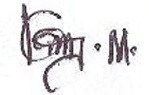 Dr. JIMOH, KamoruS/NTrainingCourseLocationFromTo1.WorkshopWriting World Class Papers for Publication in Science and TechnologyScience and Technology lecture theatre, OSCOTECH28/04/201028/04/20102.First National WorkshopScience and Technology for National DevelopmentOwa-Miran Hall, OSCOTECH21/09/200925/09/20093.2009 Pre-ConferenceSolving One Way and Two Way Multivariate Analysis of Variance ProblemsGusau, Zamfara10/08/200911/08/20094.2012 Pre-ConferenceSolving Univariate and Multivariate Fractional Polynomial Regression using Stata Package.04/09/201205/09/2012S/NOrganizationRankLocationFromTo1.Al-Hikmah UniversitySenior LecturerIlorin, Kwara State, Nigeria2019Till Date          2.Al-Hikmah UniversityLecturer IIlorin, Kwara State, Nigeria201520193.Al-Hikmah UniversityLecturer IIIlorin, Kwara State, Nigeria201220154.Al-Hikmah UniversityAssistant Lecturer Ilorin, Kwara State, Nigeria201120125.Osun State College of TechnologyLecturer IIIEsa-Oke, Osun State, Nigeria200720116.Abdu-Gusau PolytechnicAssistant LecturerTalata Mafara, Zamfara State, Nigeria20022004S/NCourse CodeCredit UnitStatusTitleLecturer’s NameLecturer’s ID1.STA 8053CApplied RegressionDr. K. JimohHUI/SSE/PF/2512.STA 8143CData MiningDr. K. JimohHUI/SSE/PF/2511.STA 2053CIntroduction to Social and Economic StatisticsDr. K.  JimohHUI/SSE/PF/2512.STA 2092EStatistics for Physical Sciences and Engineering IDr. K.  JimohHUI/SSE/PF/2513.STA 3073CSurvey Methods and Sampling TheoryDr. K.  JimohHUI/SSE/PF/2514.STA 4093CRegression and Analysis of Variance IIDr. K.  JimohHUI/SSE/PF/2515.STA 4013CProbability IVDr. K.  JimohHUI/SSE/PF/2516.STA 1063CBasic Concepts of Sample SurveyDr. K.  JimohHUI/SSE/PF/2517.STA 2062CStatistical Computing II8.STA 3062CLaboratory/ Field Work for Survey Methods and Sampling Theory.9.STA 3103COperations Research I10.STA 4083CSampling Techniques11.STA 2072EStatistics for Biological and Agricultural Sciences I12.STA 2082EStatistics for Biological and Agricultural Sciences II